Правила проведения вступительного испытания в магистратуру27.04.05 "Инноватика".Уважаемый абитуриент!1. Вступительное испытание будет проводиться на платформах Zoom и Moodle.2. На Вашем устройстве должны работать видеокамера и микрофон. Если на Вашем устройстве отсутствуют или не работают видеокамера или микрофон, Вы не сможете принять участие в экзамене.3. Для участия в экзамене в качестве устройства лучше использовать персональный компьютер или ноутбук. Использовать смартфон нежелательно.4. За день до экзамена на почту, с которой Вы регистрировались в web-анкете, будут направлены:4.1. Приглашение на конференцию в Zoom и пароль для входа;4.2. Дата и время экзамена.Внимание! Экзамен проводится по московскому времени (GMT+3).5. В день экзамена в назначенное время нужно зайти по ссылке на конференцию, проводимую на платформе Zoom.При входе необходимо указать Ваши Фамилию, Имя и Отчество (если есть). В случае указания других данных Вы не будете допущены в конференцию.6. После подключения к конференции, Организаторами будет проведена перекличка. Вам необходимо показать документ (паспорт) на той странице, где находится Ваша фотография.7. Во время проведения экзамена Вы должны следовать инструкциям организатора и экзаменаторов. В случае нарушения Вами инструкций Вы будете не допущены к экзамену и удалены из конференции.  7. Во время экзамена запрещается использовать вспомогательные материалы (учебники, справочники, словари и др.), в т.ч. на электронных носителях и устройствах. Также запрещается использовать помощь посторонних лиц. В случае нарушения Вами запрета на использование вспомогательных материалов или помощи посторонних лиц, Вы будете не допущены к экзамену и удалены из конференции.8. Оценки за экзамен будут вывешены на сайте Высшей школы управления и инноваций http://www.hsmi.msu.ru.Дата и время публикации итоговых оценок будет оглашена перед началом экзамена.Инструкция по прохождению вступительного испытания в магистратуру 27.04.05 "Инноватика"Вступительное испытание проводится на сайте СДО Высшей школы управления и инноваций, на базе платформы Moodle.Вам на почту, с которой Вы регистрировались в web-анкете, будет направлена ссылка для подключения к Moodle Факультета, а также логин и пароль, используемые для входа в систему. Также, ссылка на тест будет направлена в чат конференции Zoom.Вступительное испытание разделено на 3 блока. Максимальное количество баллов, которое может получить абитуриент - 100 баллов.Блок №1 - Общие данные об абитуриенте. Обратите внимание, что в случае неверного заполнения полей для ФИО и Индивидуального номера студента Ваша работа не будет оцениваться.Блок №2 - Тестирование. Вам необходимо правильно ответить на 20 вопросов. Каждый вопрос подразумевает один правильный вариант ответа. Каждый правильный ответ будет оценен в 3 балла. Максимальное количество баллов за данный блок - 60 баллов.После получения ссылки, а также логина и пароля, Вам необходимо перейти по ссылке и ввести логин-пароль.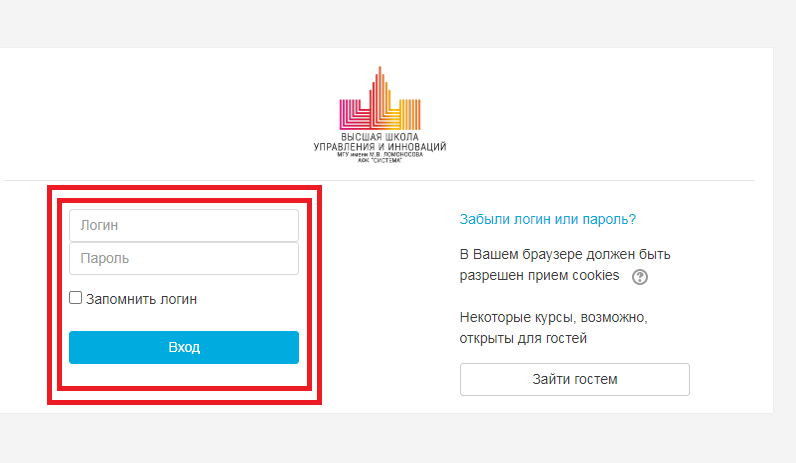 Далее, необходимо нажать кнопку «Начать тестирование», затем – появившуюся кнопку «Начать попытку»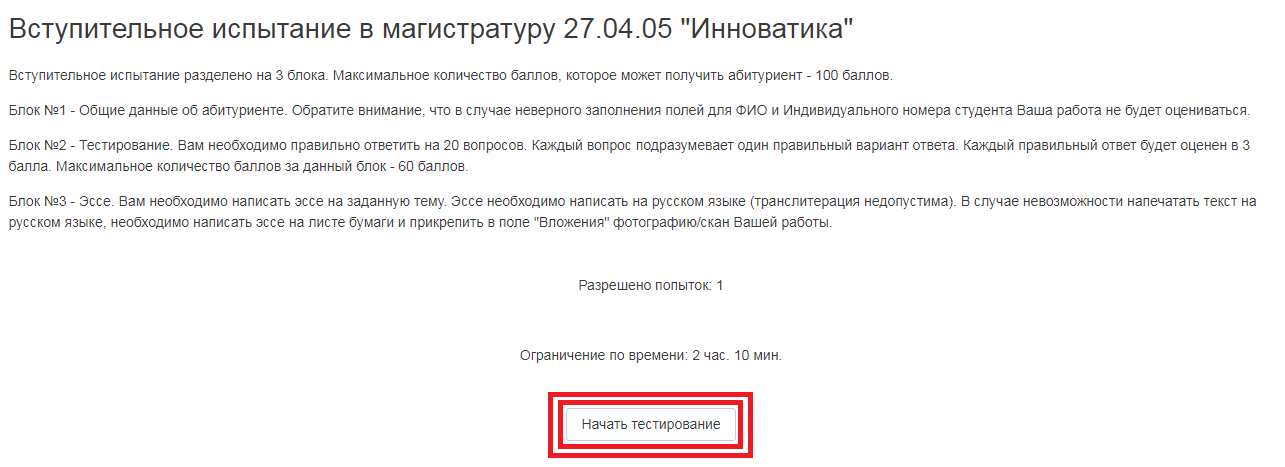 Далее идет заполнение полей Блока №1 (Вопросы №1 и №2). Обратите внимание, что в случае неверного заполнения полей для ФИО и Индивидуального номера студента Ваша работа не будет оцениваться.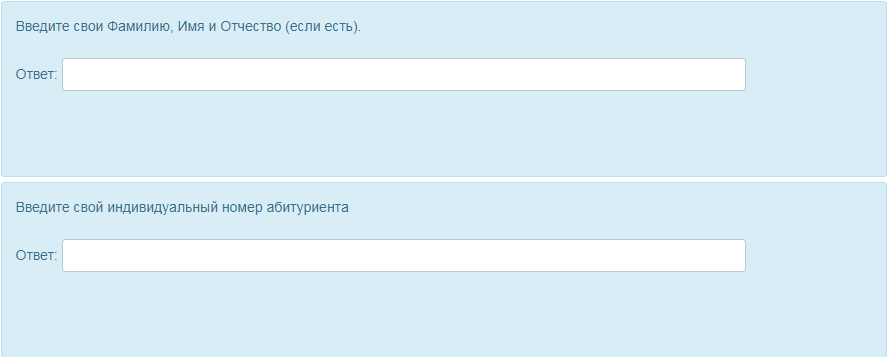 Блок №2 (Вопросы №3- №22). Выберите правильный вариант ответа на предложенный вопрос, поставив отметку напротив верного, по Вашему мнению, варианта.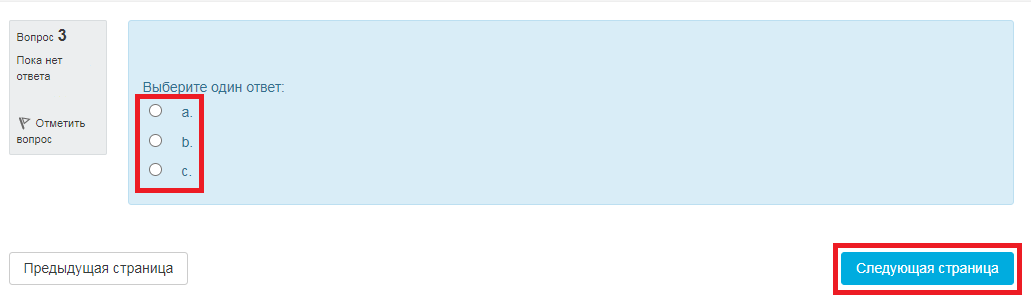 После нажатия кнопки «Закончить попытку», Вы увидите уведомление от системы обо всех Ваших сохраненных ответах. После этого, внизу страницы, необходимо нажать кнопку «Отправить всё и завершить тест».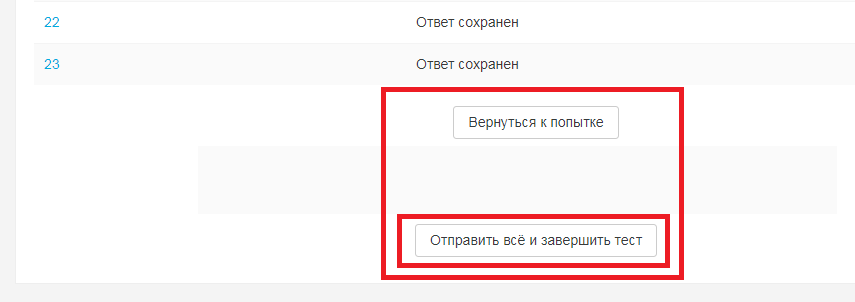 